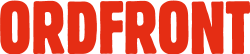 DAGORDNING FÖR ORDINARIE FÖRENINGSSTÄMMA1. Stämmans öppnande.2. Val av ordförande och sekreterare för stämman.3. Val av två protokolljusterare tillika rösträknare.4. Fråga om stämmans behöriga utlysande.5. Fastställande av dagordning.6. Föreningsstyrelsens verksamhetsberättelse och ekonomiska redogörelse för föreningen och dess bolag.7. Revisorernas berättelse.8. Fastställande av årsredovisning.9. Fråga om ansvarsfrihet för föreningsstyrelsen.
10. Rapporter från föreningsstyrelsen:
a) Eventuella nya/ändrade tillämpningsanvisningar till stadgarna med förslag till godkännande. 
b) Eventuella uteslutningar av medlem med förslag till godkännande.
11. Övriga rapporter.12. Motioner, med föreningsstyrelsens yttranden, och föreningsstyrelsens förslag (propositioner).13. Fastställande verksamhetsplan och budget för innevarande och nästkommande år.14. Besluta om medlemsavgifter.15. Val av föreningsordförande för två år.16. Val av övriga ledamöter i föreningsstyrelsen för två år.17. Val av suppleanter till föreningsstyrelsen för ett år.18.Val av två revisorer och två revisorssuppleanter för ett år. 
En av revisorerna och dennas suppleant ska vara medlem i föreningen medan den andra ska vara auktoriserad revisor med suppleant.19. Val av valberedning och sammankallande i denna till nästa ordinarie stämma.20. Övriga frågor, vilka ej får vara beslutsärenden.21. Stämmans avslutande.